Ben Ryé unter den großen Süßweinen der Welt Der Passitowein von Pantelleria gehört zu den Weinen, die für die neunte Edition der renommierten Verkostung „Les Vins Liquoreux du monde” ausgewählt wurden und die in Frankreich, im Herzen des Sauternes, stattfindet.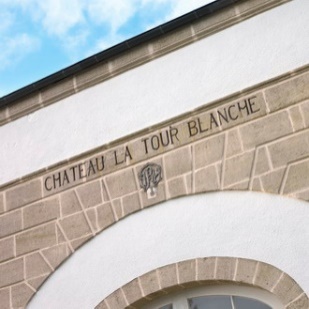 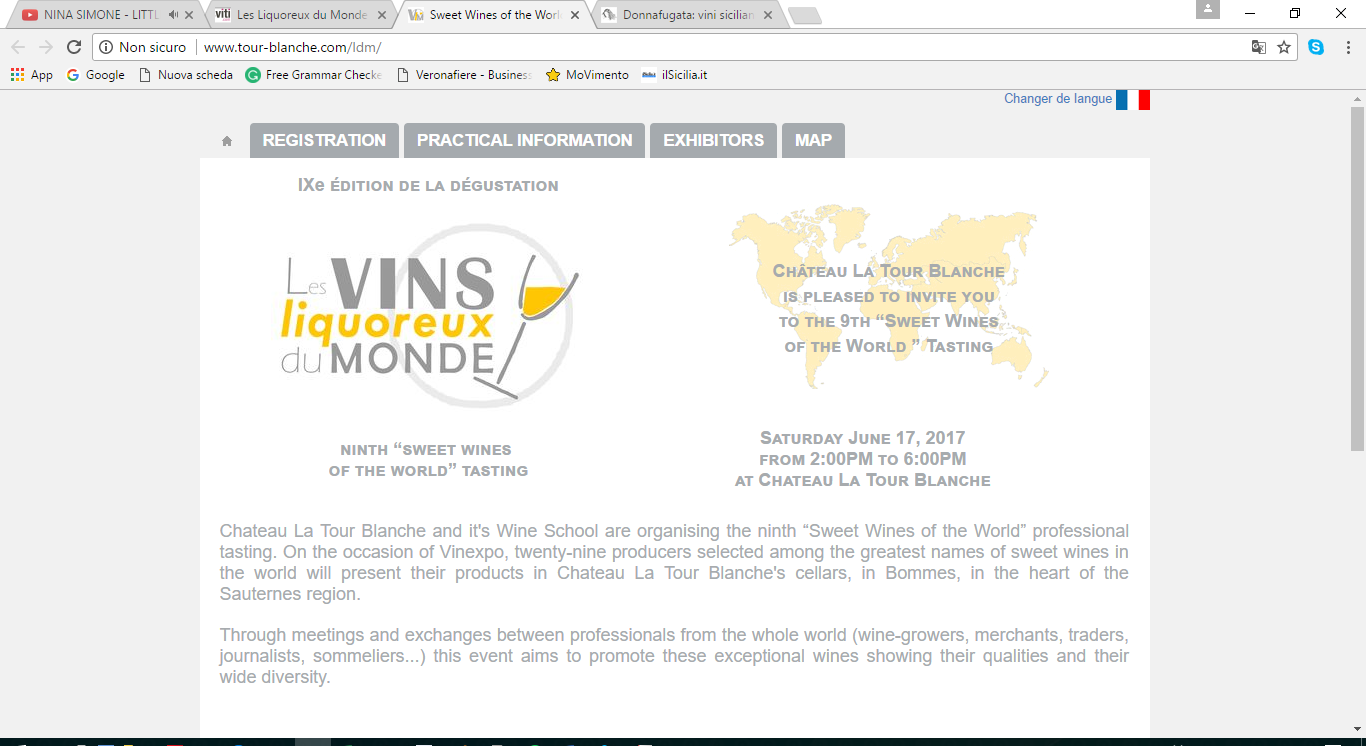 Die „Les Vins Liquoreux du monde” wird am 17. Juni in Bommes, in Frankreich stattfinden. Diese Verkostung, ist den hochwertigsten Süßweinen aus der ganzen Welt gewidmet, darunter auch der Ben Ryé, Ergebnis der Zibibbo, der Sonne und des Winds von Pantelleria. Dieser Event, der mittlerweile zum neunten Mal stattfindet, wird traditionell an dem Abend vor der Vinexpo in Bordeaux stattfinden, die alle zwei Jahre einen sehr wichtigen Termin für die Weinwelt darstellt. Schauplatz der Veranstaltung, die Produzenten, Sommeliers, Journalisten und dem Handel vorbehalten ist, werden die Kellereien von La Tour Blanche sein, historischer Produzent der renommierten Sauternes-Weine. Auf Wunsch des Gründers wurde auch eine Weinbau- und Önologieschule gegründet, die heute zu den spezialisiertesten Schulen im Bereich Süß- und Likörweine gehört. Zusammen mit den wichtigsten französischen Süßweinen werden zur Verkostung die hochwertigen ungarischen Tokay, die deutschen Moselweine, die österreichischen Weine aus dem Burgenland, die spanischen Weine aus Malaga und noch andere exzellente Weine aus Kroatien und Griechenland zur Kostprobe angeboten. Aus Übersee kommen auch die seltenen kanadischen Icewine und der Constantia aus Südafrika.Italien wird hingegen von dem Passitowein repräsentiert, den Donnafugata seit 1989 auf Pantelleria anbaut. Pantelleria ist für den heroischen Weinbau bekannt und die angewandte Alberello-Methode wurde in das UNESCO-Weltkulturerbe aufgenommen; zwei Jahrgänge des Ben Ryé stehen zur Kostprobe: Der soeben gewonnene Jahrgang 2015 und der Jahrgang 2005 als ausgezeichnetes Testimonial für die Langlebigkeit dieses Weins.